Συνοδευτικό έγγραφο της αίτησης για χορήγηση απλοποιημένης άδειας για χρήση του καθεστώτος ειδικού προορισμού (ΕΙΠ) βάσει διασάφησης(Άρθρο 163 του Καν. (ΕΕ) 2015/2446)Παρακαλώ να μελετήσετε τις επεξηγηματικές σημειώσεις προτού συμπληρώσετε το έγγραφο και να προσκομιστεί συμπληρωμένο και υπογραμμένο στον τελ. λειτουργό του τελωνείου υπαγωγής με την υποβολή της διασάφησης υπαγωγής στο καθεστώς.Α. ΣΤΟΙΧΕΙΑ ΑΙΤΗΤΗ1. Όνομα ενδιαφερόμενου προσώπου:2. Αριθμός ταυτότητας/Αρ. ΕΟRI (αν υπάρχει):3. Διεύθυνση 4. Αρ. τηλεφώνου                                              5. Αρ. ηλεκτρ. ταχυδρομείουΒ. ΕΜΠΟΡΕΥΜΑΤΑ ΠΡΟΣ ΥΠΑΓΩΓΗ ΣΤΟ ΚΑΘΕΣΤΩΣ Γ. ΜΕΤΑΠΟΙΗΜΕΝΑ ΠΡΟΪΟΝΤΑ – αν προκύπτουνΔ. ΠΛΗΡΟΦΟΡΙΕΣ ΓΙΑ ΤΙΣ ΠΡΟΓΡΑΜΜΑΤΙΖΟΜΕΝΕΣ ΕΡΓΑΣΙΕΣ1. Τόπος και περιγραφή προγραμματιζόμενων εργασιών:2. Μέθοδος(οι) εξακρίβωσης της ταυτότητας εμπορευμάτων 3. Ημερομ. για εκκαθάριση                                             4. Τελωνείο εκκαθάρισης Ε. ΑΡΙΘΜΟΣ MRN ΔΙΑΣΑΦΗΣΗΣ ΥΠΑΓΩΓΗΣΣΤ. ΕΓΓΥΗΣΗ – ΑΡΙΘΜΟΣ & ΠΟΣΟ Ζ. ΔΗΛΩΣΗ:Βεβαιώνω ότι τα στοιχεία που έχουν δηλωθεί στην παρούσα αίτηση είναι ορθά και αναλαμβάνω την ευθύνη τήρησης όλων των υποχρεώσεων που προβλέπονται από τις ισχύουσες διατάξεις του Ενωσιακού Τελωνειακού Κώδικα, τους όρους χρήσης του καθεστώτος που αναφέρονται στην ΚΔΠ 437/2004 και οφείλω να ενημερώσω το Τελωνείο για κάθε αλλαγή των στοιχείων της αίτησης ή της κατάστασης των εμπορευμάτων.ΕΠΕΞΗΓΗΜΑΤΙΚΕΣ ΣΗΜΕΙΩΣΕΙΣ ΣΥΜΠΛΗΡΩΣΗΣ ΕΝΤΥΠΟΥΤο παρόν έντυπο συμπληρώνεται και υποβάλλεται μαζί με τη διασάφηση υπαγωγής στο καθεστώς ΕΙΠ στο τελωνείο που είναι αρμόδιο για την επαρχία όπου θα χρησιμοποιηθεί/λάβει προορισμό το εμπόρευμα. Η απλοποιημένη άδεια χορηγείται με την αποδοχή της διασάφησης υπαγωγής και της αποδέσμευσης των εμπορευμάτων.  Χρησιμοποιείται στις περιπτώσεις που αναφέρονται στο άρθρο 163 του Καν. (ΕΕ) 2015/2446 (ΕΤΚ-ΚΕΠ) ΑΛΛΑ ΟΧΙ εάν η αίτηση αφορά: (α) ευαίσθητα γεωργικά εμπορεύματα του Παραρτήματος 71-02 Καν. (ΕΕ) 2015/2446 (πχ. κρέας, σιτηρά, ρύζι, αυγά, ζάχαρη, ελαιόλαδο κλπ).· (β) απλουστεύσεις πχ απλουστευμένη διασάφηση, κεντρικός τελωνισμός·(γ) πέραν του ενός κράτος μέλους (πολυεθνική άδεια) · (δ) χρήση ισοδύναμων εμπορευμάτων· (ε) χορήγηση άδειας με αναδρομική ισχύ·Α.1. Αιτών: Ο αιτών είναι το πρόσωπο στο όνομα του οποίου χορηγείται η άδεια. Αναγράψτε τα στοιχεία του ενδιαφερόμενου προσώπου. Ο αιτών μπορεί να είναι εγκατεστημένος εντός ή εκτός του τελωνειακού εδάφους της ΕΕ.Β. Εμπορεύματα προς υπαγωγή στο καθεστώς:Κωδικός ΣΟ: Συμπληρώστε σύμφωνα με τη συνδυασμένη ονοματολογία (κωδικός ΣΟ με 8 ψηφία) · Περιγραφή των εμπορευμάτων: Αναφέρετε την εμπορική ή/και την τεχνική περιγραφή τους·Ποσότητα: Αναγράψτε την καθαρή ποσότητα των εμπορευμάτων που εκτιμάται ότι θα υπαχθούν στο καθεστώς·Αξία: Αναγράψτε την αξία των εμπορευμάτων που εκτιμάται ότι θα υπαχθούν στο καθεστώς.Γ. Μεταποιημένα προϊόντα:Αναγράψτε τα στοιχεία των προϊόντων που προκύπτουν από τις εργασίες με την ένδειξη ΚΜΠ (Κύριο Μεταποιημένο Προϊόν) ή ΔΜΠ (Δευτερεύον Μεταποιημένο Προϊόν), κατά περίπτωση. Κωδικός ΣΟ, περιγραφή εμπορευμάτων, Συντελεστής απόδοσης: (Αναφέρετε τον εκτιμώμενο συντελεστή απόδοσης ή τη μέθοδο με την οποία καθορίζεται ο εν λόγω συντελεστής).Δ.1. Τόπος και περιγραφή προγραμματιζόμενων δραστηριοτήτων: Περιγράψτε το είδος των προγραμματιζόμενων δραστηριοτήτων (π.χ. λεπτομερή στοιχεία των εργασιών). Αναφέρετε επίσης τον τόπο εκτέλεσης της εργασίας και, όπου χρειάζεται, τα στοιχεία (όνομα, διεύθυνση, ιδιότητα) των εμπλεκομένων προσώπων.Δ.2. Εξακρίβωση της ταυτότητας:Αναγράψτε τον προβλεπόμενο τρόπο εξακρίβωσης της ταυτότητας των εμπορευμάτων υπαγωγής στα μεταποιημένα προϊόντα, χρησιμοποιώντας ένα τουλάχιστον από τους παρακάτω κωδικούς: 1 = αριθμός σειράς ή κατασκευαστή2 = μολυβδοσφράγιση, σφράγιση, σφράγιση με εγγλυφή ή επίθεση άλλου είδους διακριτικού σήματος4 = λήψη δειγμάτων, εικόνων ή τεχνικών περιγραφών5 = διενέργεια αναλύσεων7 = άλλα μέσα εξακρίβωσης της ταυτότητας (διευκρινίστε)  Δ.3. -4. Ημερομηνία και Τελωνείο εκκαθάρισης καθεστώτος: Αναγράψτε την υπολογιζόμενη περίοδο που απαιτείται για τις εργασίες που πρόκειται να διενεργηθούν. Η περίοδος αρχίζει με την υπαγωγή των εμπορευμάτων στο καθεστώς και λήγει όταν τα εμπορεύματα ή τα προϊόντα λάβουν τον προορισμό τους, εξαχθούν ή όπως αλλιώς προβλέπεται στο άρθρο 215 του Ενωσιακού Τελωνειακού Κώδικα - Καν. (ΕΕ) αριθ. 952/2013. Στ. Εγγύηση: Παρέχεται εγγύηση στο Τελ. 124, Τελ. 125, τραπεζική εγγύηση για το συνολικό ποσό των δασμών και των φόρων που αφορούν τα εμπορεύματα υπαγωγής της συγκεκριμένης διασάφησης που δεν έχουν καταβληθεί.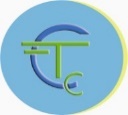 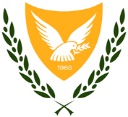 Κωδικός ΣΟΕμπορική / τεχνική περιγραφήΠοσότηταΑξία σε €Κωδικός ΣΟΕμπορική / τεχνική περιγραφήΥπολογιζόμενος συντελεστής απόδοσηςΗμερομηνία  ……/……/………..Όνομα  …………………………………………………………….Θέση στην εταιρεία (αν εφαρμόζεται)………………………….          Υπογραφή ………………………………………………………..ΓΙΑ ΧΡΗΣΗ ΑΠΟ ΤΟ ΤΕΛΩΝΕΙΟ ΜΟΝΟΝΓΙΑ ΧΡΗΣΗ ΑΠΟ ΤΟ ΤΕΛΩΝΕΙΟ ΜΟΝΟΝΤΕΛΩΝΕΙΟ ΥΠΑΓΩΓΗΣ (Ελέγχου)Επιτρέπεται η υπαγωγή των εμπορευμάτων στο καθεστώς; ΝΑΙ / ΟΧΙ *    Προθεσμία εκκαθάρισης .…/……/.…...Μέσα εξακρίβωσης ταυτότητας: ……………………..………Τελωνείο εκκαθάρισης: …………………………..……………..ΑΡ. ΑΔΕΙΑΣ: CYΌνομα & αριθ. Τελων. Λειτουργού ……………...…..…………Ημερομηνία: ……/……./ …….. Yπογραφή: ……..………..….ΤΕΛΩΝΕΙΟ ΕΚΚΑΘΑΡΙΣΗΣ - Τα εμπορεύματα: - έχουν χρησιμοποιηθεί για α’ φορά για τον προδιαγραφέντα σκοπό τους / έχουν χρησιμοποιηθεί για άλλο σκοπό ΚΑΙ καταβλήθηκε ο οφειλόμενος δασμός Αρ. ΙΜΑ  .……………………….………….*-  έχουν εξαχθεί εκτός Ένωσης*        - έχουν καταστραφεί * - έχουν εγκαταλειφθεί υπέρ του Δημοσίου Το τελωνείο υπαγωγής ενημερώθηκε για την εκκαθάριση του καθεστώτος που έγινε στις: …../…../………Όνομα & αριθ. Τελων. Λειτουργού ……………….……………Ημερομηνία: ……/……./ ……. Yπογραφή: …………..…...….